Publicado en  el 04/03/2016 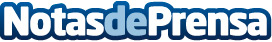 Solo 2 de cada 10 puestos en los consejos del Ibex están ocupados por mujeresAunque el número de estos cargos ocupados por mujeres asciende a 10 más que en año pasado, siendo 90 mujeres encargadas de ocuparlo, sólo el 19,65% son ocupados por el género femenino. Los datos, extraídos de la cuarta edición del informe 'LAS Mujeres en los Consejos de Administración de las compañías del Ibex 35', indican además que de estas 90 mujeres que ostentan los puestos, 17 son extranjerasDatos de contacto:Nota de prensa publicada en: https://www.notasdeprensa.es/solo-2-de-cada-10-puestos-en-los-consejos-del Categorias: Telecomunicaciones Sociedad Recursos humanos http://www.notasdeprensa.es